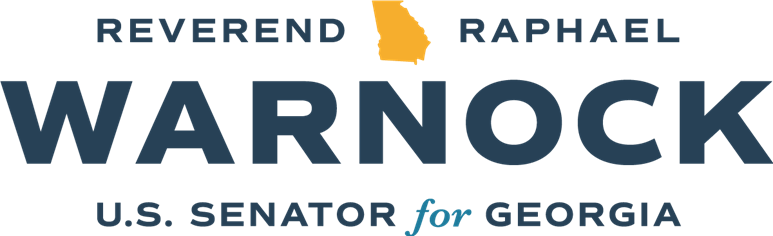 Affordable Insulin Now Act of 2023Over 8.4 million American rely on insulin to live. In the United States, insulin costs 10 times as much as anywhere else in the world, which explains why one in four Americans have reported rationing their insulin. Costs to treat diabetes have continued to rise for many Georgians and Americans: insulin prices nearly doubled from 2012 to 2016, with the average price for a 40-day supply of insulin increasing from $344 to $666 during that span.Affordable Insulin Now Act of 2023:Under the bipartisan Affordable Insulin Now Act of 2023, introduced by U.S. Senators Reverend Raphael Warnock (D-GA) and John Kennedy (R-LA), private group or individual plans would be required to cover one of each insulin dosage form (i.e. vial, pen) and insulin type (i.e. rapid-acting, short-acting, intermediate-acting, and long-acting) for no more than $35 per month. Additionally, the legislation would require the Secretary of Health and Human Services to establish a program where qualifying entities can be reimbursed above the cost of $35 for providing a monthly insulin dosage to uninsured individuals. Qualifying entities include health care providers or pharmacies that agree to charge no more than $35 per month out-of-pocket for insulin for an uninsured individual. This bill will be fully paid for by an offset to be determined.Highlights of Senator Warnock’s Insulin Leadership: In February 2022, Senator Warnock, a long-time champion for affordable, quality health care, introduced the Affordable Insulin Now Act, which would cap the out-of-pocket cost of insulin at $35 for insulin users on private insurance and Medicare plans.Senator Warnock successfully built critical support for the legislation, including garnering co-sponsorships from a majority of Senate Democrats as well as securing the bill’s bipartisan passage through the House of Representatives. Additionally, the Senator secured major endorsements for his legislation from important health care and diabetes advocacy organizations, including the American Diabetes Association.Senator Warnock was able to successfully secure a provision of his legislation—a $35 out-of-pocket cost cap for Medicare recipients—in the Inflation Reduction Act, which was signed into law in August 2022. Additionally, thanks to Senator Warnock’s efforts to bring national attention to this issue, in July 2022 major insurance company UnitedHealthcare announced it would eliminate out-of-pocket costs on insulin for its insured patients, and in June 2022 insulin drug manufacturer Sanofi announced it was capping the cost of insulin at $35 a month for all uninsured U.S. patients. As part of his continued effort to bring moral urgency to this issue, at this year’s State of the Union address, Senator Warnock was joined by Atlanta resident and insulin user Lacy Mason (McGee). Lacy could not afford her insulin while in graduate school, often resorting to extreme measures to buy insulin.In mid-March, Senator Warnock launched a new effort urging insulin manufacturers Novo Nordisk, Sanofi, as well as insurers to cap the out-of-pocket cost of insulin at $35 a month. As a result, both Novo Nordisk and Sanofi have capped the price of cost of their insulin products.Senator Warnock joined Senator Kennedy to introduce bipartisan legisaltion to cap insulin at $35 for privately-insured and uninsured insulin users.Timeline of Senator Warnock’s Insulin LeadershipFebruary 17, 2022	Senator Warnock introduces the Affordable Insulin Now Act to cap out-of-pocket insulin costs for Medicare recipients and people on private insurance at $35 a month.Feburary 23, 2022	Senator Warnock secures the American Diabetes Assocation’s endorsement for his legislation.February 29, 2022	Senator Warnock meets with health care professioanls, insulin advocates, and eight-year-old type 1 diabetic Evan in Little Five Points to discuss the need to cap the cost of insulin. March 28, 2022	Senator Warnock calls on House of Representatives to pass the Affordable Insulin Now Act.April 1 2022	At Senator Warnock’s urging, the House passes the Affordable Insulin Now Act.April 11, 2022	Senator Warnock secures his $35 cost cap legislation in the Shaheen-Collins insulin proposal.May 6, 2022	Senator Warnock pens an op-ed in the Atlanta Journal Constitution outling the importance of passing his Affordable Insulin Now Act in order to lower costs of insulin for Georgians.June 6, 2022	Senator Warnock pushes Senate leadership to bring his insulin legislation to the floor ASAP.July 1, 2022	In a nod to Senator Warnock’s $35 cost cap legisaltion, insulin manufacturer Sanofi caps insulin cost at $35 for unisured insulin users.July 15, 2022	Following Senator Warnock’s efforts, UnitedHealthcare announces they will eliminate out-of-pocket insulin costs for its insured patients.July 25, 2022	Senator Warnock challenges major insurers to reduce or eliminate out-of-pocket insulin costs.July 29, 2022	Senator Warnock secures inclusion of his $35 cost cap legislation in the Infation Reduction Act.August 7, 2022	The Senate passes the Inflation Reduction Act, including Senator Warnock’s $35 insulin cost cap for Medicare recipients. January 1, 2023	Thanks to Senator Warnock’s months of leadership, the $35 insulin cost cap for insulin recipients takes effect. February 8, 2023	Senator Warnock brings Atlanta insulin-user Lacy McGee as his State of the Union guest. March 1, 2023	In a nod to Senator Warnock’s efforts, insulin manufacturer Eli Lilly announces $35 cost cap. March 13, 2023	Senator Warnock pressures manufacterers, insurers to lower insulin costs to $35 a month or less.March 14, 2023	Following Senator Warnock’s calls, insulin manufacturer Novo Nordisk slashes insulin prices. March 16, 2023	Heeding Senator Warnock, insulin manufacturer Sanofi caps insulin costs at $35 a month for privately-insured insulin users. March 23, 2023	Senator Warnock joins Senator Kennedy to introduce bipartisan legisaltion to cap insulin at $35 for privately-insured and uninsured insulin users. April 19, 2023	Senate Majority Leader Schumer commits to including the Senator insulin cap in any potential health care legislative package that comes to fruition. Additionally, Leader Schumer commits to helping speed up the Congressional Budget Office’s (CBO) scoring process on the legislation, a key step in bringing this bill to the Senate floor.May 22, 2023	Senator Warnock hosts Center for Medicare & Medicaid Services (CMS) Administrator Chiquita Brooks-LaSure for a roundtable at Southside Medical Center on the real-world impacts of the skyrocketing cost of insulin.May 31, 2023	Senators Britt (R-AL) and Fetterman (D-PA) cosponsor the Senator’s insulin legislation. June 8, 2023 	Senator Warnock joins healthcare professionals at Atlanta’s Mercy Care Clinic for a roundtable discussion about the need for federal action toadress the high costs of insulin. June 13, 2023	Senators Tuberville (R-AL) and Peters (D-MI) cosponsor the Senator’s insulin legislation. July 5, 2023	Senator Warnock hears from health care providers and insulin patients at Savannah’s Candler Hospital about the crippling cost of insulin and why the cost cap must be expanded.July 11, 2023 	Senator Warnock meets with Type 1 diabetic, nine-year-old Evan, who the Senator first met in Little Five Points, to discuss to on-going need for affordable insulin for all kids. ###Updated 07.12.23